ROAD DEPARTMENT OF GEORGIAN MINISTRY OFREGIONAL DEVELOPMENT AND INFRASTRUCTURE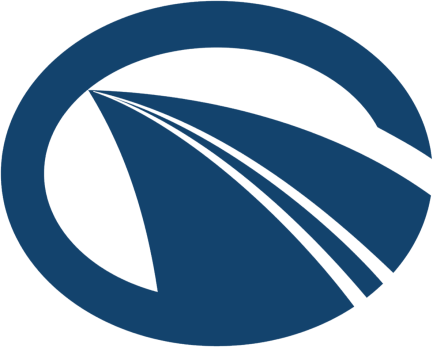 Environmental and Social Management PlanREHABILITATION OF SECONDARY(S–25) Gupta–Oni Road section KM54–KM63 Tbilisi, Georgia2019PART I: General Project and Site InformationPART II: safeguards SCREENING AND Triggers------------------------------------------------1 Land acquisition includes displacement of residents, change the way of life, this is concerning with land which was purchased/handed over and impact on persons living and/or unlawfully exist and or/performing business activities (Booths) on the land already purchased. 2 Hazardous or toxic materials contain, but is not limited to: asbestos, toxic paints, hazardous dissolvent materials, removal of lead containing materials and etc.PART III: Mitigation measuresPART IV: Monitoring Plan Construction PhaseOperation PhaseAttachment 1: Project Location Map 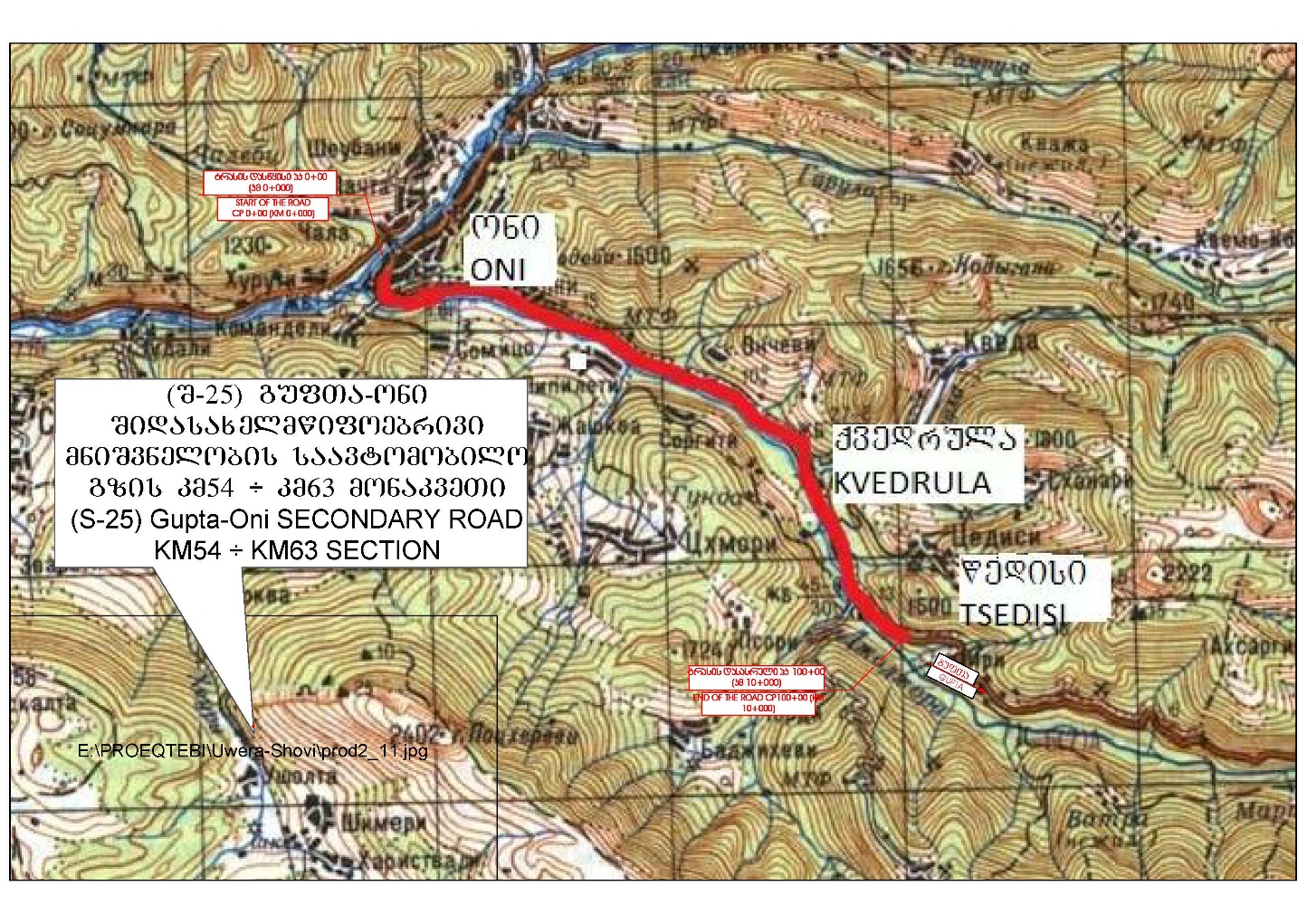 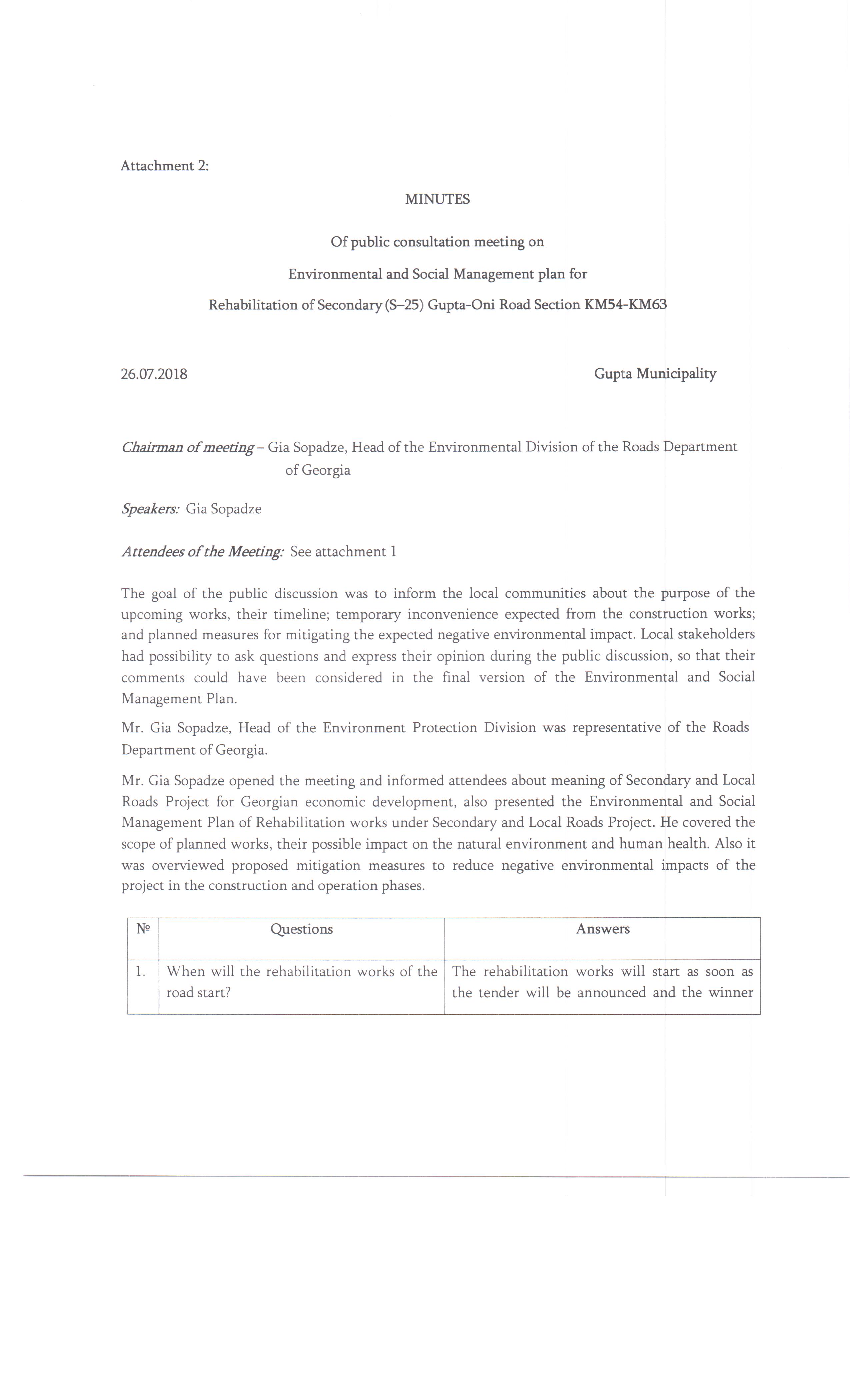 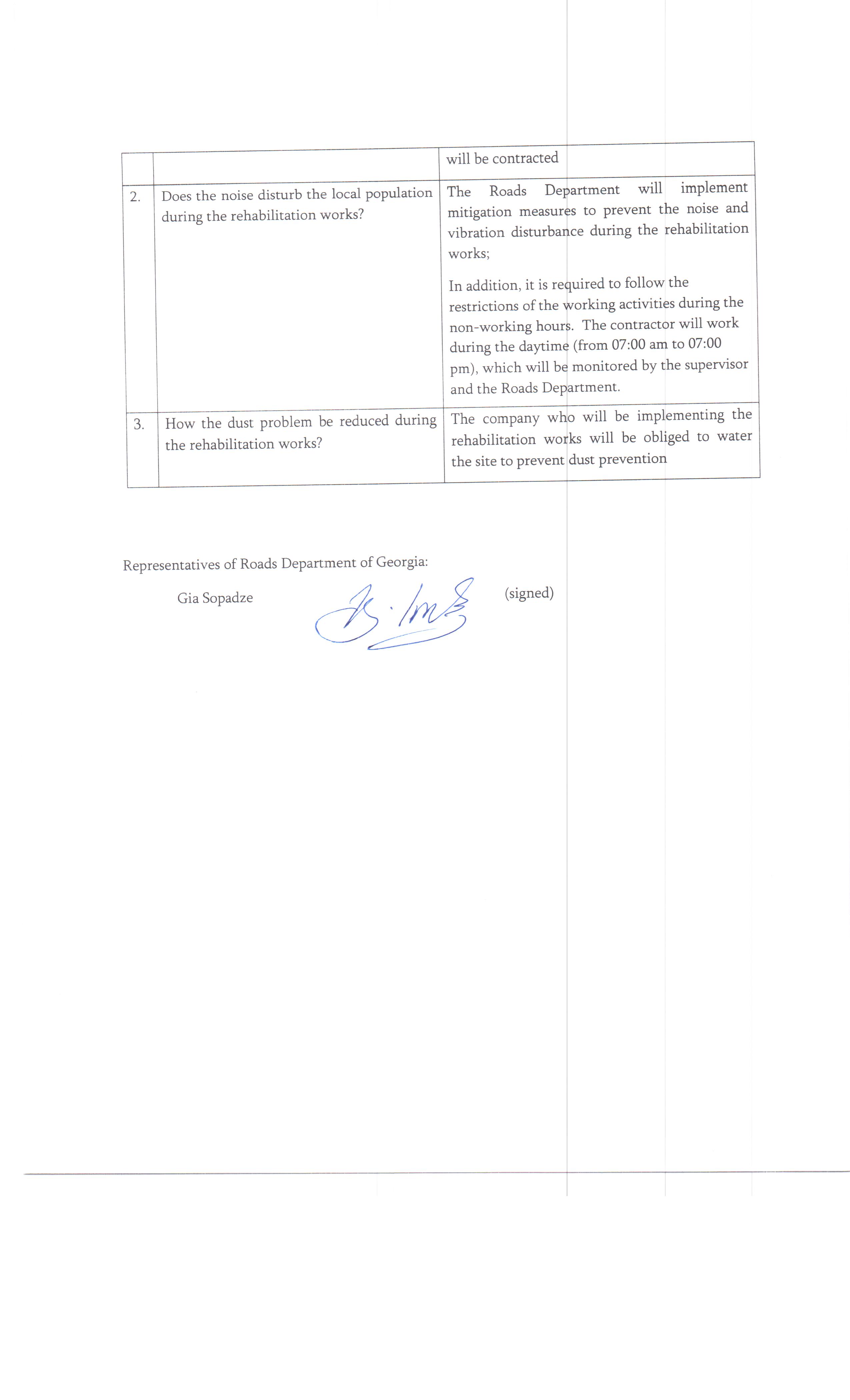 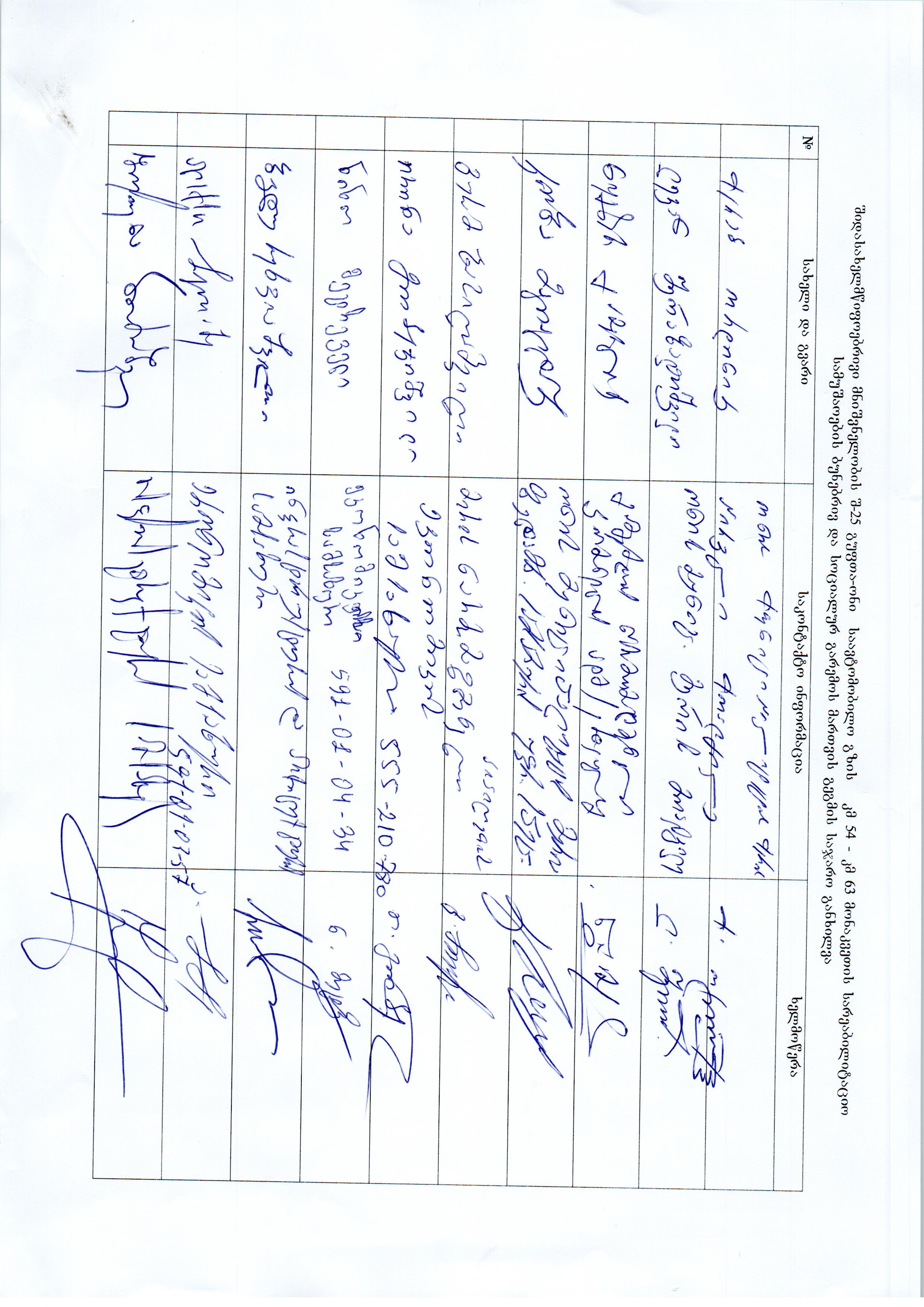 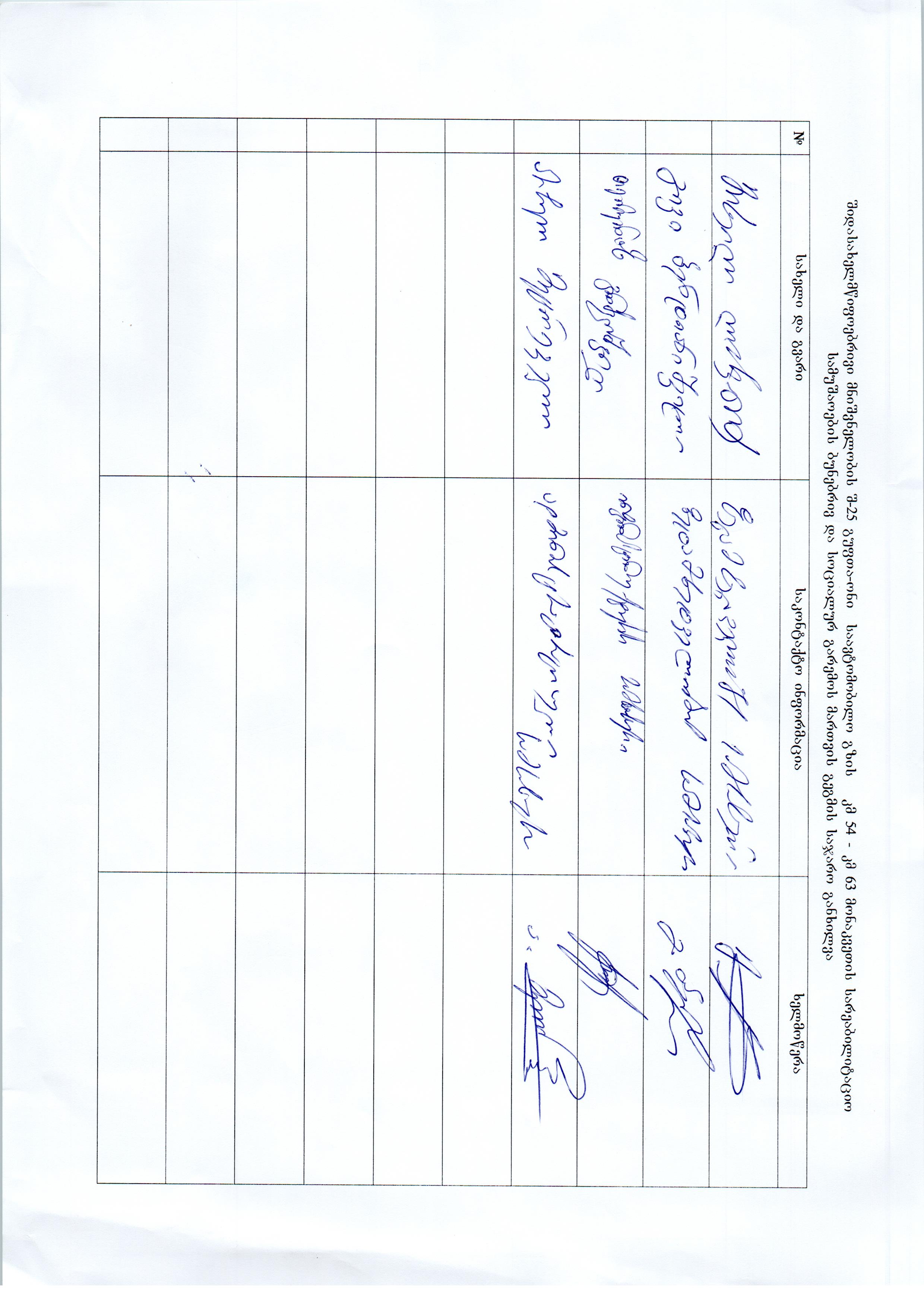 Attachment 3: Waste disposal agreement 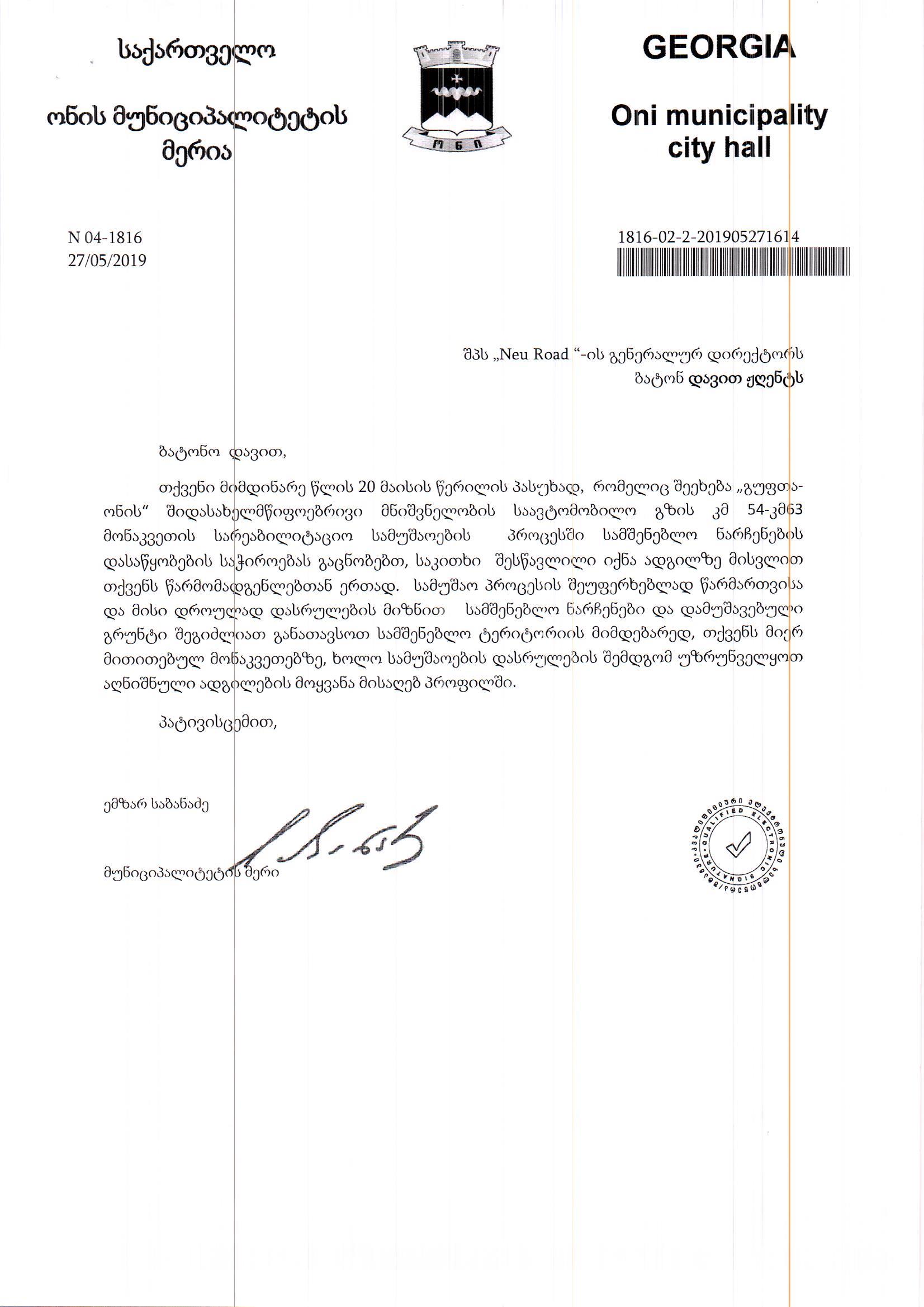 Attachment 4: Borrowing license     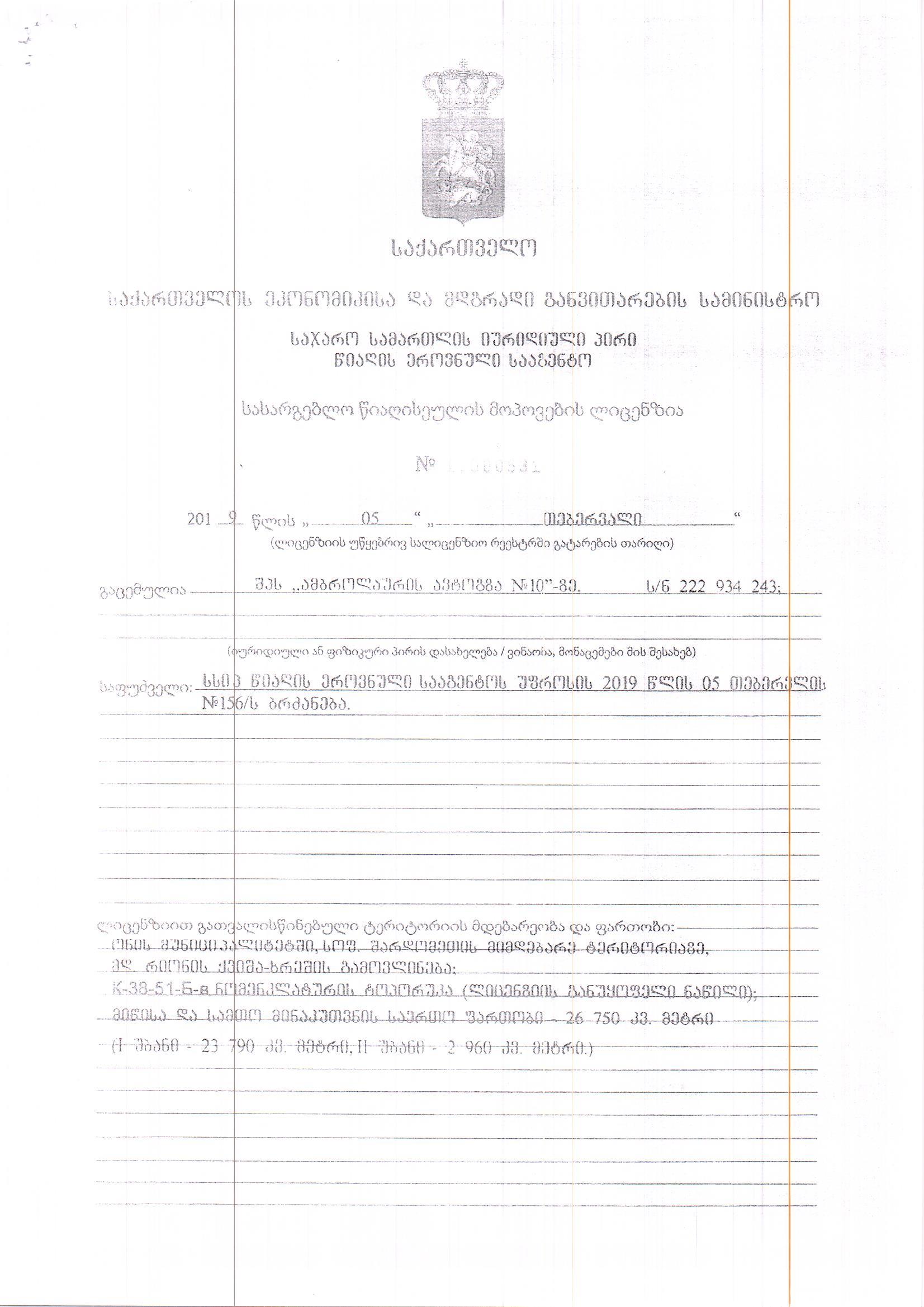 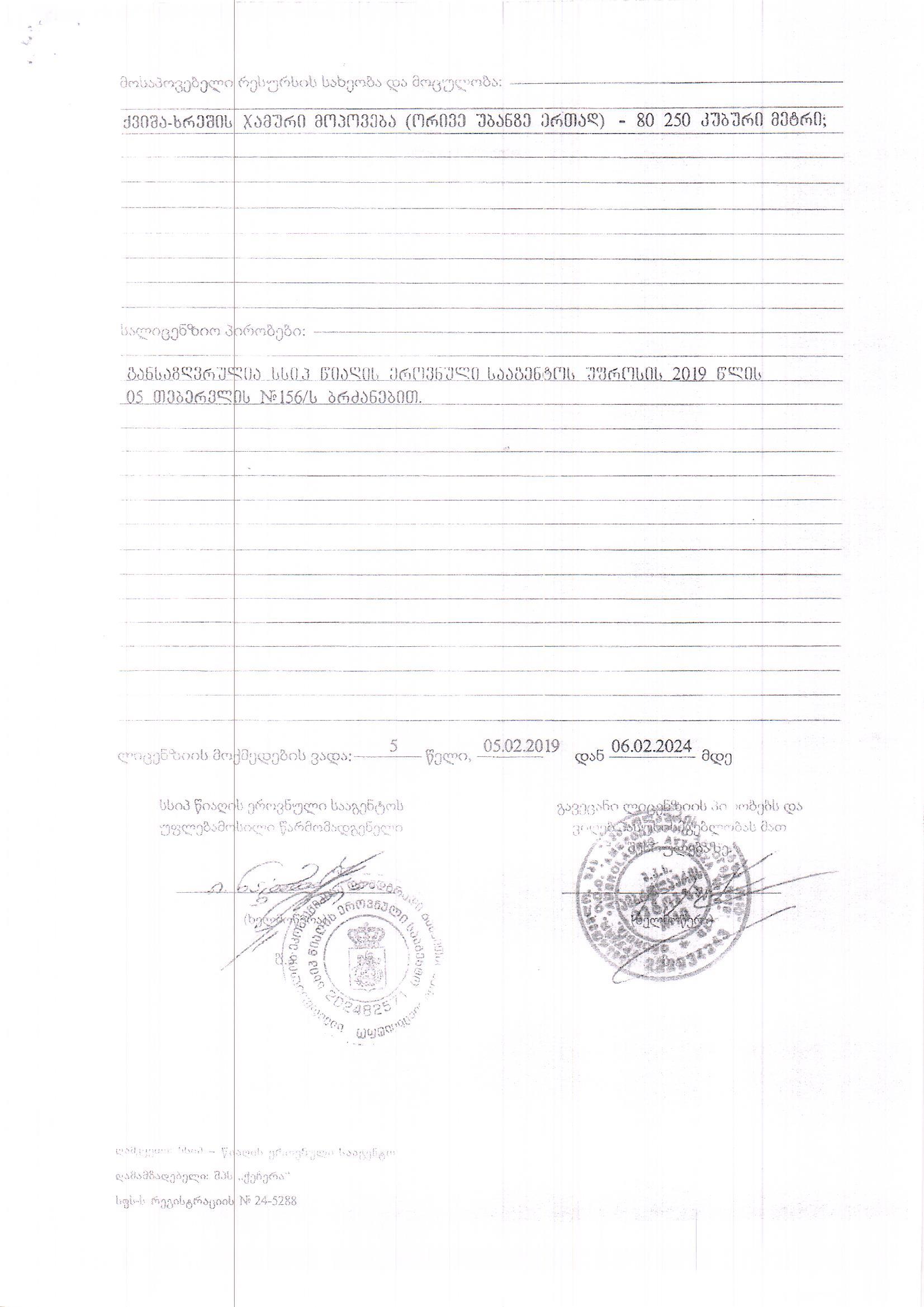 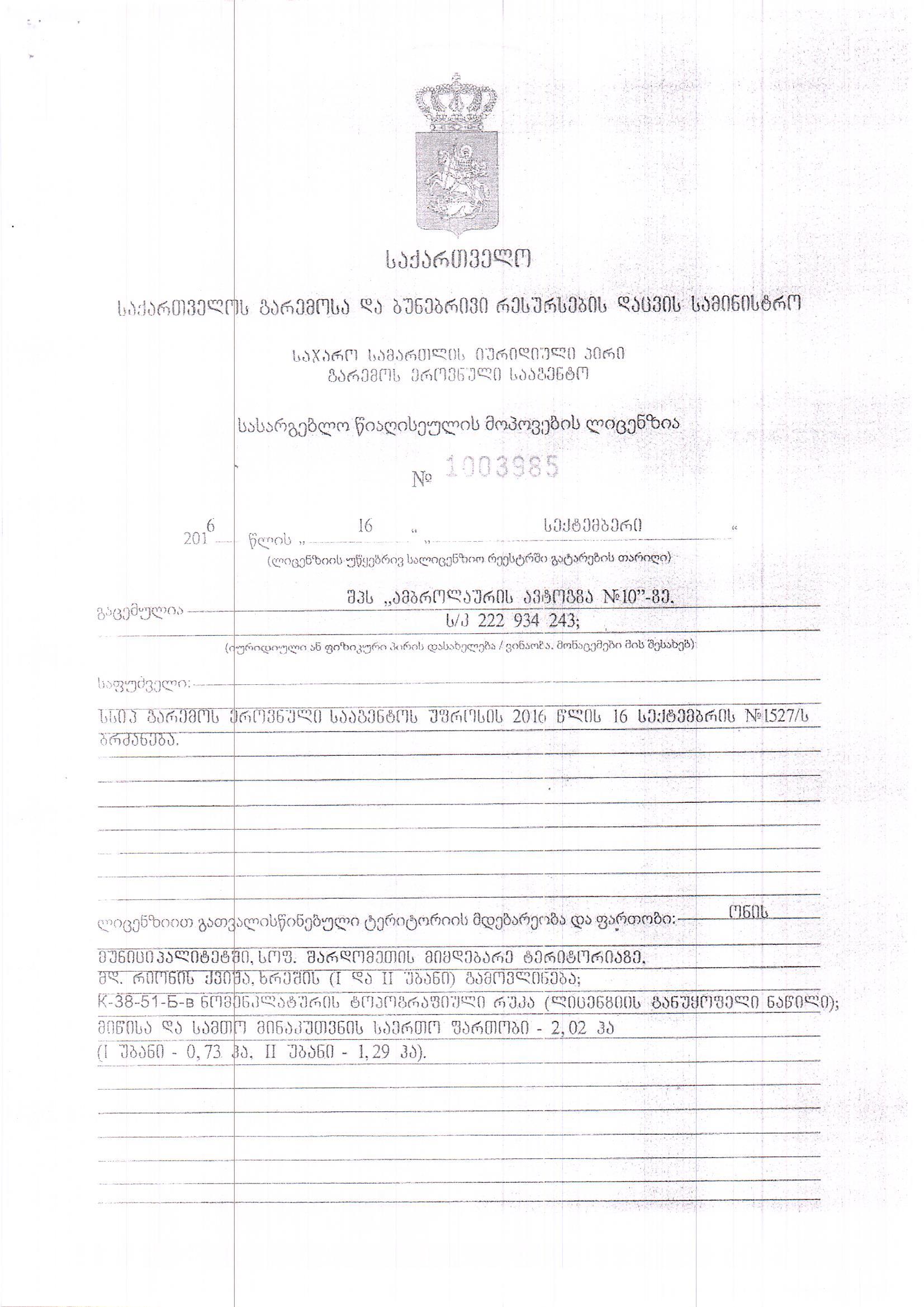 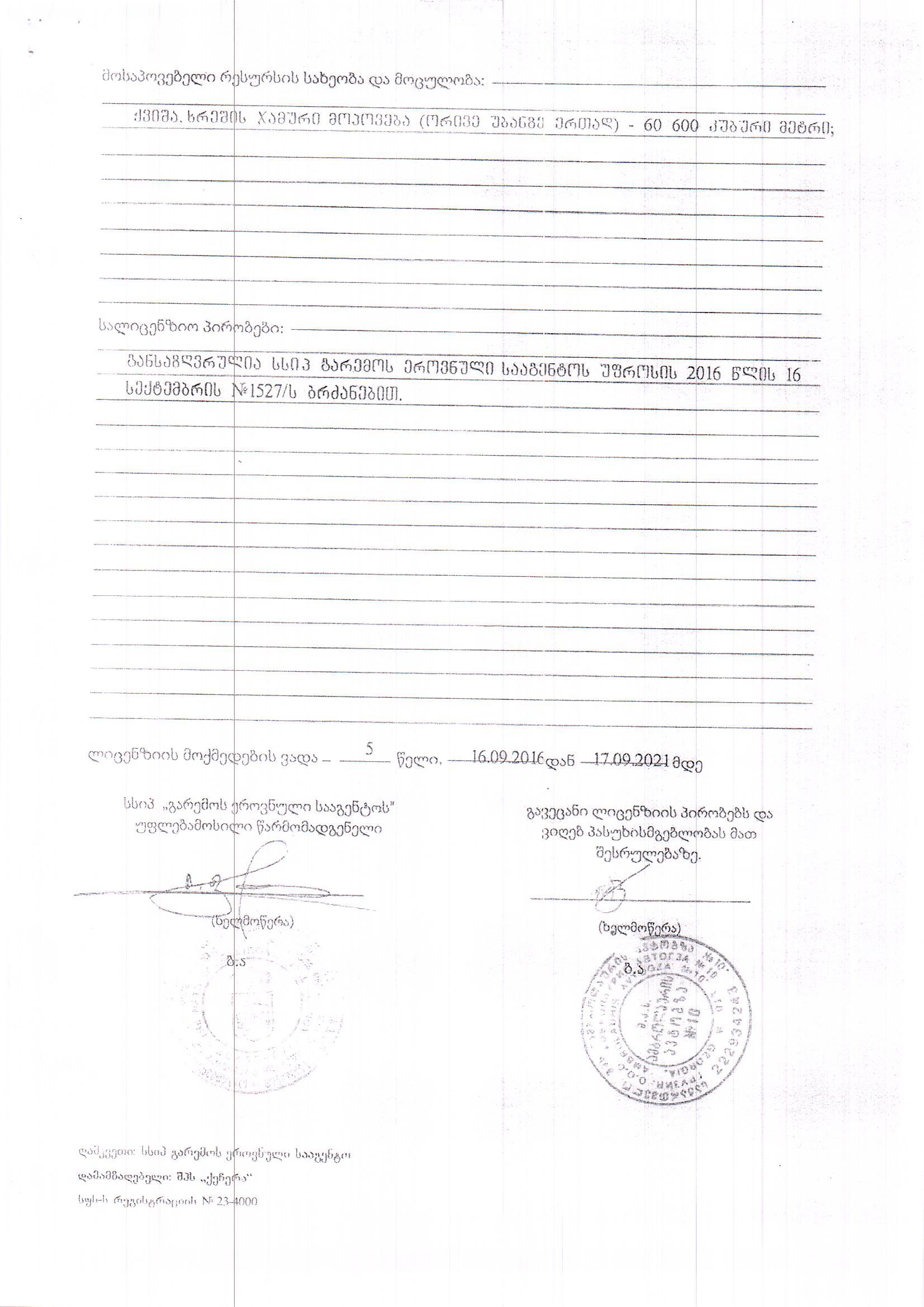 INSTITUTIONAL &ADMINISTRATIVEINSTITUTIONAL &ADMINISTRATIVEINSTITUTIONAL &ADMINISTRATIVEINSTITUTIONAL &ADMINISTRATIVEINSTITUTIONAL &ADMINISTRATIVEINSTITUTIONAL &ADMINISTRATIVECountryGeorgiaGeorgiaGeorgiaGeorgiaGeorgiaProject titleRehabilitation of secondary road (S–25) Gupta-Oni, Section KM54–KM63 L=10 KmRehabilitation of secondary road (S–25) Gupta-Oni, Section KM54–KM63 L=10 KmRehabilitation of secondary road (S–25) Gupta-Oni, Section KM54–KM63 L=10 KmRehabilitation of secondary road (S–25) Gupta-Oni, Section KM54–KM63 L=10 KmRehabilitation of secondary road (S–25) Gupta-Oni, Section KM54–KM63 L=10 KmScope of project and activityAsphalt/concrete pavement of existing road is quite damaged, narrowed and entirely cracked., There are holes, edges are smashed, longitudinal profile is destructed (at places of slope falling), cross section retains its initial (designed) condition.Carriageway width is variable and equals to 5-6.5 m.There are 3 bridges at the proposed road section: (Length L=9 m, L=6 m and L =30 m). Bridge adjustments and spans are in a good condition. The sidewalks, decks and rail will be repaired during the rehabilitation works. The concrete wings of the L=30 bridge will be repaired during the rehabilitation works. There are 3 box culverts at the proposed road section, two of them will be repaired during the rehabilitation works. The arch stone culvert in a good condition, only wall wings will be repaired during the rehabilitation works. There is stone culvert, covered with concrete cover, section 1,5m, which will be replaced during the rehabilitation works. Majority of culverts should be replaced by new ones. Additionally, at some places new culverts have to be installed. Road practically lacks furniture and no elementary safety is provided, what causes re-installation of this section of road again. 3 new auto pavilions were constructed on design road section (New one on pk 0+00 and on pk 48+53; 60+92 existing ones were dismantled and new was constructed) There are number of residential buildings and private/privately used land plots along the proposed road section. The pavement will be installed to insure entrances to existing gates. The culverts (Diam.=0.5 m) will be arranged at the proposed road section in order to pass through drainage water. The similar works will be done with road junctions and, if necessary, culverts will be arranged (Diam.=0.5 m)Design Decision TableAsphalt/concrete pavement of existing road is quite damaged, narrowed and entirely cracked., There are holes, edges are smashed, longitudinal profile is destructed (at places of slope falling), cross section retains its initial (designed) condition.Carriageway width is variable and equals to 5-6.5 m.There are 3 bridges at the proposed road section: (Length L=9 m, L=6 m and L =30 m). Bridge adjustments and spans are in a good condition. The sidewalks, decks and rail will be repaired during the rehabilitation works. The concrete wings of the L=30 bridge will be repaired during the rehabilitation works. There are 3 box culverts at the proposed road section, two of them will be repaired during the rehabilitation works. The arch stone culvert in a good condition, only wall wings will be repaired during the rehabilitation works. There is stone culvert, covered with concrete cover, section 1,5m, which will be replaced during the rehabilitation works. Majority of culverts should be replaced by new ones. Additionally, at some places new culverts have to be installed. Road practically lacks furniture and no elementary safety is provided, what causes re-installation of this section of road again. 3 new auto pavilions were constructed on design road section (New one on pk 0+00 and on pk 48+53; 60+92 existing ones were dismantled and new was constructed) There are number of residential buildings and private/privately used land plots along the proposed road section. The pavement will be installed to insure entrances to existing gates. The culverts (Diam.=0.5 m) will be arranged at the proposed road section in order to pass through drainage water. The similar works will be done with road junctions and, if necessary, culverts will be arranged (Diam.=0.5 m)Design Decision TableAsphalt/concrete pavement of existing road is quite damaged, narrowed and entirely cracked., There are holes, edges are smashed, longitudinal profile is destructed (at places of slope falling), cross section retains its initial (designed) condition.Carriageway width is variable and equals to 5-6.5 m.There are 3 bridges at the proposed road section: (Length L=9 m, L=6 m and L =30 m). Bridge adjustments and spans are in a good condition. The sidewalks, decks and rail will be repaired during the rehabilitation works. The concrete wings of the L=30 bridge will be repaired during the rehabilitation works. There are 3 box culverts at the proposed road section, two of them will be repaired during the rehabilitation works. The arch stone culvert in a good condition, only wall wings will be repaired during the rehabilitation works. There is stone culvert, covered with concrete cover, section 1,5m, which will be replaced during the rehabilitation works. Majority of culverts should be replaced by new ones. Additionally, at some places new culverts have to be installed. Road practically lacks furniture and no elementary safety is provided, what causes re-installation of this section of road again. 3 new auto pavilions were constructed on design road section (New one on pk 0+00 and on pk 48+53; 60+92 existing ones were dismantled and new was constructed) There are number of residential buildings and private/privately used land plots along the proposed road section. The pavement will be installed to insure entrances to existing gates. The culverts (Diam.=0.5 m) will be arranged at the proposed road section in order to pass through drainage water. The similar works will be done with road junctions and, if necessary, culverts will be arranged (Diam.=0.5 m)Design Decision TableAsphalt/concrete pavement of existing road is quite damaged, narrowed and entirely cracked., There are holes, edges are smashed, longitudinal profile is destructed (at places of slope falling), cross section retains its initial (designed) condition.Carriageway width is variable and equals to 5-6.5 m.There are 3 bridges at the proposed road section: (Length L=9 m, L=6 m and L =30 m). Bridge adjustments and spans are in a good condition. The sidewalks, decks and rail will be repaired during the rehabilitation works. The concrete wings of the L=30 bridge will be repaired during the rehabilitation works. There are 3 box culverts at the proposed road section, two of them will be repaired during the rehabilitation works. The arch stone culvert in a good condition, only wall wings will be repaired during the rehabilitation works. There is stone culvert, covered with concrete cover, section 1,5m, which will be replaced during the rehabilitation works. Majority of culverts should be replaced by new ones. Additionally, at some places new culverts have to be installed. Road practically lacks furniture and no elementary safety is provided, what causes re-installation of this section of road again. 3 new auto pavilions were constructed on design road section (New one on pk 0+00 and on pk 48+53; 60+92 existing ones were dismantled and new was constructed) There are number of residential buildings and private/privately used land plots along the proposed road section. The pavement will be installed to insure entrances to existing gates. The culverts (Diam.=0.5 m) will be arranged at the proposed road section in order to pass through drainage water. The similar works will be done with road junctions and, if necessary, culverts will be arranged (Diam.=0.5 m)Design Decision TableAsphalt/concrete pavement of existing road is quite damaged, narrowed and entirely cracked., There are holes, edges are smashed, longitudinal profile is destructed (at places of slope falling), cross section retains its initial (designed) condition.Carriageway width is variable and equals to 5-6.5 m.There are 3 bridges at the proposed road section: (Length L=9 m, L=6 m and L =30 m). Bridge adjustments and spans are in a good condition. The sidewalks, decks and rail will be repaired during the rehabilitation works. The concrete wings of the L=30 bridge will be repaired during the rehabilitation works. There are 3 box culverts at the proposed road section, two of them will be repaired during the rehabilitation works. The arch stone culvert in a good condition, only wall wings will be repaired during the rehabilitation works. There is stone culvert, covered with concrete cover, section 1,5m, which will be replaced during the rehabilitation works. Majority of culverts should be replaced by new ones. Additionally, at some places new culverts have to be installed. Road practically lacks furniture and no elementary safety is provided, what causes re-installation of this section of road again. 3 new auto pavilions were constructed on design road section (New one on pk 0+00 and on pk 48+53; 60+92 existing ones were dismantled and new was constructed) There are number of residential buildings and private/privately used land plots along the proposed road section. The pavement will be installed to insure entrances to existing gates. The culverts (Diam.=0.5 m) will be arranged at the proposed road section in order to pass through drainage water. The similar works will be done with road junctions and, if necessary, culverts will be arranged (Diam.=0.5 m)Design Decision TableSupervision arrangements (Name and position)WB(Project Team Leader) Aymen A. Osman AliWB(Project Team Leader) Aymen A. Osman AliProject Management Giorgi TsereteliLocal Counterpart and/or Recipient Oni MunicipalityLocal Counterpart and/or Recipient Oni MunicipalityImplementation arrangements (Name and position)WBSafeguard SupervisionDarejan KapanadzeEnvironmentSophia GeorgievaSocialWBSafeguard SupervisionDarejan KapanadzeEnvironmentSophia GeorgievaSocialLocal Counterpart SupervisionLtD “Roads Rehabilitation and Modernization Supervision Direction”Local Inspectorate Supervision-ContractorLtD “New Road”SITE DESCRIPTIONSITE DESCRIPTIONSITE DESCRIPTIONSITE DESCRIPTIONSITE DESCRIPTIONSITE DESCRIPTIONName of siteName of site(S–25) Gupta-Oni Secondary Road Section KM54–KM63(S–25) Gupta-Oni Secondary Road Section KM54–KM63(S–25) Gupta-Oni Secondary Road Section KM54–KM63(S–25) Gupta-Oni Secondary Road Section KM54–KM63Describe site locationDescribe site locationBasically, roadbed of Gupta-Oni secondary road section km 54-km 63 is sustainable and no landslide or other significant geodynamic processes are seen. Collapse of slope is obvious at some places. On these places, destruction of longitudinal profile is visible. Under visual survey, no any other geodynamic processes were found. The entire stretch of the track is located in the valley of river Jojora.Basically, roadbed of Gupta-Oni secondary road section km 54-km 63 is sustainable and no landslide or other significant geodynamic processes are seen. Collapse of slope is obvious at some places. On these places, destruction of longitudinal profile is visible. Under visual survey, no any other geodynamic processes were found. The entire stretch of the track is located in the valley of river Jojora.Basically, roadbed of Gupta-Oni secondary road section km 54-km 63 is sustainable and no landslide or other significant geodynamic processes are seen. Collapse of slope is obvious at some places. On these places, destruction of longitudinal profile is visible. Under visual survey, no any other geodynamic processes were found. The entire stretch of the track is located in the valley of river Jojora.Basically, roadbed of Gupta-Oni secondary road section km 54-km 63 is sustainable and no landslide or other significant geodynamic processes are seen. Collapse of slope is obvious at some places. On these places, destruction of longitudinal profile is visible. Under visual survey, no any other geodynamic processes were found. The entire stretch of the track is located in the valley of river Jojora.Who owns the land?Who owns the land?The existing ROW is owned by Oni municipality;State Forest Fund under the LEPL National Forest Agency of the Ministry of Environment Protection and Agriculture of Georgia (17,055 m2). The territory had been de-listed from the State Forest Fund;The investment will not conduct any widening or realignment that may cause impact on private lands or assets. The existing ROW is owned by Oni municipality;State Forest Fund under the LEPL National Forest Agency of the Ministry of Environment Protection and Agriculture of Georgia (17,055 m2). The territory had been de-listed from the State Forest Fund;The investment will not conduct any widening or realignment that may cause impact on private lands or assets. The existing ROW is owned by Oni municipality;State Forest Fund under the LEPL National Forest Agency of the Ministry of Environment Protection and Agriculture of Georgia (17,055 m2). The territory had been de-listed from the State Forest Fund;The investment will not conduct any widening or realignment that may cause impact on private lands or assets. The existing ROW is owned by Oni municipality;State Forest Fund under the LEPL National Forest Agency of the Ministry of Environment Protection and Agriculture of Georgia (17,055 m2). The territory had been de-listed from the State Forest Fund;The investment will not conduct any widening or realignment that may cause impact on private lands or assets. Description of geographic, physical, biological, geological, hydrographic and socio-economic contextDescription of geographic, physical, biological, geological, hydrographic and socio-economic contextLocation: The road is located in Ratcha-Lechkhumi Kvemo Svaneti region, in Oni Municipality, Georgia. Following road section has strategic importance as it is connected to one of the Georgia conflict regions. Road section is connected to one of the two municipal centers of Ratcha and it is only alternative for population to have access to social services including emergency and education,Air - Air quality in the subproject area is good due to low traffic levels and the absence of industrial facilities.Water and Soil - No pollution is reported. Flora - On the above-mentioned territory following tree species are registered.These species had been located on the territory managed by the LEPL National Forest Agency of the Ministry of Environment Protection and Agriculture of Georgia. The Red Listed species do not occur. Fauna - The road section passes through the degraded territory and accordingly the fauna is not reach. Mostly fauna is presented by the species which does not need any special protecting measures. Due to the small area of the project the impact on the fauna will be minimal.Noise - The current noise level is low due to low traffic levels and a lack of industrial facilities.Construction activities will have modest impact on those people who reside in existing villages (immediately along the road) and this impact will be limited to the rehabilitation phase.Social – Total number of subproject beneficiaries in a 2km buffer zone of the section is 5 villages with a total of 2992 population. Population density for the project is 365. Location: The road is located in Ratcha-Lechkhumi Kvemo Svaneti region, in Oni Municipality, Georgia. Following road section has strategic importance as it is connected to one of the Georgia conflict regions. Road section is connected to one of the two municipal centers of Ratcha and it is only alternative for population to have access to social services including emergency and education,Air - Air quality in the subproject area is good due to low traffic levels and the absence of industrial facilities.Water and Soil - No pollution is reported. Flora - On the above-mentioned territory following tree species are registered.These species had been located on the territory managed by the LEPL National Forest Agency of the Ministry of Environment Protection and Agriculture of Georgia. The Red Listed species do not occur. Fauna - The road section passes through the degraded territory and accordingly the fauna is not reach. Mostly fauna is presented by the species which does not need any special protecting measures. Due to the small area of the project the impact on the fauna will be minimal.Noise - The current noise level is low due to low traffic levels and a lack of industrial facilities.Construction activities will have modest impact on those people who reside in existing villages (immediately along the road) and this impact will be limited to the rehabilitation phase.Social – Total number of subproject beneficiaries in a 2km buffer zone of the section is 5 villages with a total of 2992 population. Population density for the project is 365. Location: The road is located in Ratcha-Lechkhumi Kvemo Svaneti region, in Oni Municipality, Georgia. Following road section has strategic importance as it is connected to one of the Georgia conflict regions. Road section is connected to one of the two municipal centers of Ratcha and it is only alternative for population to have access to social services including emergency and education,Air - Air quality in the subproject area is good due to low traffic levels and the absence of industrial facilities.Water and Soil - No pollution is reported. Flora - On the above-mentioned territory following tree species are registered.These species had been located on the territory managed by the LEPL National Forest Agency of the Ministry of Environment Protection and Agriculture of Georgia. The Red Listed species do not occur. Fauna - The road section passes through the degraded territory and accordingly the fauna is not reach. Mostly fauna is presented by the species which does not need any special protecting measures. Due to the small area of the project the impact on the fauna will be minimal.Noise - The current noise level is low due to low traffic levels and a lack of industrial facilities.Construction activities will have modest impact on those people who reside in existing villages (immediately along the road) and this impact will be limited to the rehabilitation phase.Social – Total number of subproject beneficiaries in a 2km buffer zone of the section is 5 villages with a total of 2992 population. Population density for the project is 365. Location: The road is located in Ratcha-Lechkhumi Kvemo Svaneti region, in Oni Municipality, Georgia. Following road section has strategic importance as it is connected to one of the Georgia conflict regions. Road section is connected to one of the two municipal centers of Ratcha and it is only alternative for population to have access to social services including emergency and education,Air - Air quality in the subproject area is good due to low traffic levels and the absence of industrial facilities.Water and Soil - No pollution is reported. Flora - On the above-mentioned territory following tree species are registered.These species had been located on the territory managed by the LEPL National Forest Agency of the Ministry of Environment Protection and Agriculture of Georgia. The Red Listed species do not occur. Fauna - The road section passes through the degraded territory and accordingly the fauna is not reach. Mostly fauna is presented by the species which does not need any special protecting measures. Due to the small area of the project the impact on the fauna will be minimal.Noise - The current noise level is low due to low traffic levels and a lack of industrial facilities.Construction activities will have modest impact on those people who reside in existing villages (immediately along the road) and this impact will be limited to the rehabilitation phase.Social – Total number of subproject beneficiaries in a 2km buffer zone of the section is 5 villages with a total of 2992 population. Population density for the project is 365. Locations and distance for material sourcing, especially inert aggregates, water, stonesLocations and distance for material sourcing, especially inert aggregates, water, stonesContractor may choose to operate quarry located in Oni municipality, village Shardometi  12 km away.Contractor may choose to operate quarry located in Oni municipality, village Shardometi  12 km away.Contractor may choose to operate quarry located in Oni municipality, village Shardometi  12 km away.Contractor may choose to operate quarry located in Oni municipality, village Shardometi  12 km away.LEGISLATIONLEGISLATIONLEGISLATIONLEGISLATIONLEGISLATIONLEGISLATIONIdentify national & local legislation &permits that apply to project activityIdentify national & local legislation &permits that apply to project activityThe project triggers World Bank OP/BP 4.01 - Environmental Assessment and, according to its principles, has been classified as environmental Category B. The present ESMP has been prepared to meet requirements of OP/BP 4.01.Georgian legislation does not require any type of environmental review, approval, or permitting for the project. Though according to the national regulatory system,Contractor company must be licensed,Construction materials must be obtained from licensed providers,Once contractor wishes to open quarries, then the contractor must obtain respective license.If, in time of rehabilitation, contractor wishes to operate own asphalt or concrete (Or both) plants, he should have permission regarding specified limited level of pollutant substances in exhaust.  Disposal of the construction waste and excess ground generated in the course of earth works shall be placed in selected locations agreed and approved by local governing bodies in written.Land plots along the road required for undertaking of planned works were subject to de-listing from the Territory of the State Forest Fund and transfer to the Road Department. The process is finished.The project triggers World Bank OP/BP 4.01 - Environmental Assessment and, according to its principles, has been classified as environmental Category B. The present ESMP has been prepared to meet requirements of OP/BP 4.01.Georgian legislation does not require any type of environmental review, approval, or permitting for the project. Though according to the national regulatory system,Contractor company must be licensed,Construction materials must be obtained from licensed providers,Once contractor wishes to open quarries, then the contractor must obtain respective license.If, in time of rehabilitation, contractor wishes to operate own asphalt or concrete (Or both) plants, he should have permission regarding specified limited level of pollutant substances in exhaust.  Disposal of the construction waste and excess ground generated in the course of earth works shall be placed in selected locations agreed and approved by local governing bodies in written.Land plots along the road required for undertaking of planned works were subject to de-listing from the Territory of the State Forest Fund and transfer to the Road Department. The process is finished.The project triggers World Bank OP/BP 4.01 - Environmental Assessment and, according to its principles, has been classified as environmental Category B. The present ESMP has been prepared to meet requirements of OP/BP 4.01.Georgian legislation does not require any type of environmental review, approval, or permitting for the project. Though according to the national regulatory system,Contractor company must be licensed,Construction materials must be obtained from licensed providers,Once contractor wishes to open quarries, then the contractor must obtain respective license.If, in time of rehabilitation, contractor wishes to operate own asphalt or concrete (Or both) plants, he should have permission regarding specified limited level of pollutant substances in exhaust.  Disposal of the construction waste and excess ground generated in the course of earth works shall be placed in selected locations agreed and approved by local governing bodies in written.Land plots along the road required for undertaking of planned works were subject to de-listing from the Territory of the State Forest Fund and transfer to the Road Department. The process is finished.The project triggers World Bank OP/BP 4.01 - Environmental Assessment and, according to its principles, has been classified as environmental Category B. The present ESMP has been prepared to meet requirements of OP/BP 4.01.Georgian legislation does not require any type of environmental review, approval, or permitting for the project. Though according to the national regulatory system,Contractor company must be licensed,Construction materials must be obtained from licensed providers,Once contractor wishes to open quarries, then the contractor must obtain respective license.If, in time of rehabilitation, contractor wishes to operate own asphalt or concrete (Or both) plants, he should have permission regarding specified limited level of pollutant substances in exhaust.  Disposal of the construction waste and excess ground generated in the course of earth works shall be placed in selected locations agreed and approved by local governing bodies in written.Land plots along the road required for undertaking of planned works were subject to de-listing from the Territory of the State Forest Fund and transfer to the Road Department. The process is finished.GRIEVANCE REDRESS MECHANISMGRIEVANCE REDRESS MECHANISMGRIEVANCE REDRESS MECHANISMGRIEVANCE REDRESS MECHANISMGRIEVANCE REDRESS MECHANISMGRIEVANCE REDRESS MECHANISMA grievance redress mechanism will be available to allow an AP appealing any decision on which they disagree; The APs should be informed about the available GRM. This could be achieved through distributing brochures and relevant information provided and announced.APs will be fully informed of their rights and of the procedures for addressing complaints whether verbally or in writing during pre-contraction, construction and operation periods. Care will always be taken to prevent grievances rather than going through a redress process.Oni Municipality have assigned a responsible person:  Meliton Metreveli T: 591010456 and Irakli BIchashvili T551724646;onisgamgeoba@gmail.com The Contact Person collects and records the grievances in special log.If the grievance will not be unsolved at the local level, it will be lodged to the RDMRDI.  For any information and advice, RD nominated following persons:Road Department of RDMRDI: 12 Kazbegi str., Tbilisi, Georgia2.     Mariam Begiashvili - Social safeguards Consultant          Mobile Phone 577 74 40 88; 555 400 205; e-mail: mbegiashvili2@gmail.com3.     Maya Vashakidze – Environmental safeguards consultant;         Mobile Phone: 593 32 30 77  e-mail:  maya_vashakidze@yahoo.co.ukGrievance Redress Commission (GRCN) is formed by the order of the Head of RDMRDI as a permanently functional informal structure, engaging personnel of RDMRDI from all departments. This includes top management, Safeguards, Legal Departments, PR department and other relevant departments (depending on specific structure of the IA). If the RDMRDI decision fails to satisfy the aggrieved APs, they can pursue further action by submitting their case to the appropriate court of law (Rayon Court) without any reprisal.A grievance redress mechanism will be available to allow an AP appealing any decision on which they disagree; The APs should be informed about the available GRM. This could be achieved through distributing brochures and relevant information provided and announced.APs will be fully informed of their rights and of the procedures for addressing complaints whether verbally or in writing during pre-contraction, construction and operation periods. Care will always be taken to prevent grievances rather than going through a redress process.Oni Municipality have assigned a responsible person:  Meliton Metreveli T: 591010456 and Irakli BIchashvili T551724646;onisgamgeoba@gmail.com The Contact Person collects and records the grievances in special log.If the grievance will not be unsolved at the local level, it will be lodged to the RDMRDI.  For any information and advice, RD nominated following persons:Road Department of RDMRDI: 12 Kazbegi str., Tbilisi, Georgia2.     Mariam Begiashvili - Social safeguards Consultant          Mobile Phone 577 74 40 88; 555 400 205; e-mail: mbegiashvili2@gmail.com3.     Maya Vashakidze – Environmental safeguards consultant;         Mobile Phone: 593 32 30 77  e-mail:  maya_vashakidze@yahoo.co.ukGrievance Redress Commission (GRCN) is formed by the order of the Head of RDMRDI as a permanently functional informal structure, engaging personnel of RDMRDI from all departments. This includes top management, Safeguards, Legal Departments, PR department and other relevant departments (depending on specific structure of the IA). If the RDMRDI decision fails to satisfy the aggrieved APs, they can pursue further action by submitting their case to the appropriate court of law (Rayon Court) without any reprisal.A grievance redress mechanism will be available to allow an AP appealing any decision on which they disagree; The APs should be informed about the available GRM. This could be achieved through distributing brochures and relevant information provided and announced.APs will be fully informed of their rights and of the procedures for addressing complaints whether verbally or in writing during pre-contraction, construction and operation periods. Care will always be taken to prevent grievances rather than going through a redress process.Oni Municipality have assigned a responsible person:  Meliton Metreveli T: 591010456 and Irakli BIchashvili T551724646;onisgamgeoba@gmail.com The Contact Person collects and records the grievances in special log.If the grievance will not be unsolved at the local level, it will be lodged to the RDMRDI.  For any information and advice, RD nominated following persons:Road Department of RDMRDI: 12 Kazbegi str., Tbilisi, Georgia2.     Mariam Begiashvili - Social safeguards Consultant          Mobile Phone 577 74 40 88; 555 400 205; e-mail: mbegiashvili2@gmail.com3.     Maya Vashakidze – Environmental safeguards consultant;         Mobile Phone: 593 32 30 77  e-mail:  maya_vashakidze@yahoo.co.ukGrievance Redress Commission (GRCN) is formed by the order of the Head of RDMRDI as a permanently functional informal structure, engaging personnel of RDMRDI from all departments. This includes top management, Safeguards, Legal Departments, PR department and other relevant departments (depending on specific structure of the IA). If the RDMRDI decision fails to satisfy the aggrieved APs, they can pursue further action by submitting their case to the appropriate court of law (Rayon Court) without any reprisal.A grievance redress mechanism will be available to allow an AP appealing any decision on which they disagree; The APs should be informed about the available GRM. This could be achieved through distributing brochures and relevant information provided and announced.APs will be fully informed of their rights and of the procedures for addressing complaints whether verbally or in writing during pre-contraction, construction and operation periods. Care will always be taken to prevent grievances rather than going through a redress process.Oni Municipality have assigned a responsible person:  Meliton Metreveli T: 591010456 and Irakli BIchashvili T551724646;onisgamgeoba@gmail.com The Contact Person collects and records the grievances in special log.If the grievance will not be unsolved at the local level, it will be lodged to the RDMRDI.  For any information and advice, RD nominated following persons:Road Department of RDMRDI: 12 Kazbegi str., Tbilisi, Georgia2.     Mariam Begiashvili - Social safeguards Consultant          Mobile Phone 577 74 40 88; 555 400 205; e-mail: mbegiashvili2@gmail.com3.     Maya Vashakidze – Environmental safeguards consultant;         Mobile Phone: 593 32 30 77  e-mail:  maya_vashakidze@yahoo.co.ukGrievance Redress Commission (GRCN) is formed by the order of the Head of RDMRDI as a permanently functional informal structure, engaging personnel of RDMRDI from all departments. This includes top management, Safeguards, Legal Departments, PR department and other relevant departments (depending on specific structure of the IA). If the RDMRDI decision fails to satisfy the aggrieved APs, they can pursue further action by submitting their case to the appropriate court of law (Rayon Court) without any reprisal.PUBLIC CONSULTATIONPUBLIC CONSULTATIONPUBLIC CONSULTATIONPUBLIC CONSULTATIONPUBLIC CONSULTATIONPUBLIC CONSULTATIONIdentify when / where the public consultation process shall take placeIdentify when / where the public consultation process shall take placeEnvironmental Management Framework for the Secondary and Local Roads Project III was disclosed through the RDMRDI web page and a stakeholder consultation meeting was held on 11/04/2014.http://www.georoad.ge/uploads/files/SLRP_III_ESMF_April%203_WBcomments47.pdf Present draft ESMP was posted on the RDMRDI website and its printed versions was provided to Oni Municipality. Public consultation on the draft ESMP was held in Gupta municipality July 26, 2018. Environmental Management Framework for the Secondary and Local Roads Project III was disclosed through the RDMRDI web page and a stakeholder consultation meeting was held on 11/04/2014.http://www.georoad.ge/uploads/files/SLRP_III_ESMF_April%203_WBcomments47.pdf Present draft ESMP was posted on the RDMRDI website and its printed versions was provided to Oni Municipality. Public consultation on the draft ESMP was held in Gupta municipality July 26, 2018. Environmental Management Framework for the Secondary and Local Roads Project III was disclosed through the RDMRDI web page and a stakeholder consultation meeting was held on 11/04/2014.http://www.georoad.ge/uploads/files/SLRP_III_ESMF_April%203_WBcomments47.pdf Present draft ESMP was posted on the RDMRDI website and its printed versions was provided to Oni Municipality. Public consultation on the draft ESMP was held in Gupta municipality July 26, 2018. Environmental Management Framework for the Secondary and Local Roads Project III was disclosed through the RDMRDI web page and a stakeholder consultation meeting was held on 11/04/2014.http://www.georoad.ge/uploads/files/SLRP_III_ESMF_April%203_WBcomments47.pdf Present draft ESMP was posted on the RDMRDI website and its printed versions was provided to Oni Municipality. Public consultation on the draft ESMP was held in Gupta municipality July 26, 2018. ATTACHMENTSATTACHMENTSATTACHMENTSATTACHMENTSATTACHMENTSATTACHMENTSAttachment 1: Site map;Attachment 2: Minutes of public consultation on the draft ESMP; Attachment 3: Waste disposal agreement; Attachment 4: Borrowing license Attachment 1: Site map;Attachment 2: Minutes of public consultation on the draft ESMP; Attachment 3: Waste disposal agreement; Attachment 4: Borrowing license Attachment 1: Site map;Attachment 2: Minutes of public consultation on the draft ESMP; Attachment 3: Waste disposal agreement; Attachment 4: Borrowing license Attachment 1: Site map;Attachment 2: Minutes of public consultation on the draft ESMP; Attachment 3: Waste disposal agreement; Attachment 4: Borrowing license Attachment 1: Site map;Attachment 2: Minutes of public consultation on the draft ESMP; Attachment 3: Waste disposal agreement; Attachment 4: Borrowing license Attachment 1: Site map;Attachment 2: Minutes of public consultation on the draft ESMP; Attachment 3: Waste disposal agreement; Attachment 4: Borrowing license ENVIRONMENTAL /SOCIAL SCREENING FOR SAFEGUARDS TRIGGERSENVIRONMENTAL /SOCIAL SCREENING FOR SAFEGUARDS TRIGGERSENVIRONMENTAL /SOCIAL SCREENING FOR SAFEGUARDS TRIGGERSENVIRONMENTAL /SOCIAL SCREENING FOR SAFEGUARDS TRIGGERSWill the site activity include/involve any of the following?Activity/IssueStatusTriggered ActionsWill the site activity include/involve any of the following?Roads rehabilitation[x] Yes [ ] NoIf “Yes”, see Section A Will the site activity include/involve any of the following?New construction of small traffic infrastructure[x] Yes [ ] NoIf “Yes”, see Section A Will the site activity include/involve any of the following?Impacts on surface drainage system[x] Yes [ ] NoIf “Yes”, see Section B Will the site activity include/involve any of the following?Historic building(s) and districts[ ] Yes [x] NoIf “Yes”, see Section C Will the site activity include/involve any of the following?Acquisition of land1[] Yes [x] NoIf “Yes”, see Section D Will the site activity include/involve any of the following?Hazardous or toxic materials2[ ] Yes [x] NoIf “Yes”, see Section E Will the site activity include/involve any of the following?Impacts on forests and/or protected areas[x] Yes [] NoIf “Yes”, see Section F Will the site activity include/involve any of the following?Risk of unexploded ordinance (UXO)[ ] Yes [x] NoIf “Yes”, see Section G Will the site activity include/involve any of the following?Traffic and Pedestrian Safety[x] Yes [ ] NoIf ‘Yes”, see Section HWill the site activity include/involve any of the following?Impacts on land property and use[] Yes [x] NoIf ‘Yes”, see Section IWill the site activity include/involve any of the following?Social risk[x] Yes [ ] NoIf ‘Yes”, see Section JACTIVITYPARAMETERMITIGATION MEASURES CHECKLISTGeneral ConditionsNotification and Worker SafetyThe local construction and environment inspectorates and communities have been notified of upcoming activitiesThe public has been notified of the works through appropriate notification in the media and/or at publicly accessible sites (including the site of the works)All legally required permits have been acquired for construction and/or rehabilitationThe Contractor formally agrees that all work will be carried out in a safe and disciplined manner designed to minimize impacts on neighboring residents and environment.Workers’ PPE will comply with international good practice (always hardhats, as needed masks and safety glasses, harnesses and safety boots)Appropriate signposting of the sites will inform workers of key rules and regulations to follow.General Rehabilitation and /or Construction ActivitiesAir QualityDuring excavation works dust control measures shall be employed, e.g. by spraying and moistening the groundDemolition debris, excavated soil and aggregates shall be kept in controlled area and sprayed with water mist to reduce debris dustDuring pneumatic drilling or breaking of pavement and foundations dust shall be suppressed by ongoing water spraying and/or installing dust screen enclosures at siteThe surrounding environment (sidewalks, roads) shall be kept free of soil and debris to minimize dustThere will be no open burning of construction / waste material at the siteAll machinery will fit emission originating regulations, well maintained and serviced and there will be no excessive idling of construction vehicles at sitesGeneral Rehabilitation and /or Construction ActivitiesNoiseConstruction noise will be limited to restricted times agreed to in the permitDuring operations the engine covers of generators, air compressors and other powered mechanical equipment shall be closed, and equipment placed as far away from residential areas as possibleGeneral Rehabilitation and /or Construction ActivitiesWater QualityThe site will establish appropriate erosion and sediment control measures such as e.g. hay bales and / or silt fences to prevent sediment from moving off site and causing excessive turbidity in canalization and nearby streams and riversGeneral Rehabilitation and /or Construction ActivitiesWaste managementWaste collection and disposal pathways and sites will be identified for all major waste types expected from excavation, demolition and construction activities.Mineral construction and demolition wastes will be separated from general refuse, organic, liquid and chemical wastes by on-site sorting and stored in appropriate containers.Construction waste will be collected and disposed by licensed company In order to control waste disposal accuracy and compliance, waste disposal reports shall be doneWhenever feasible Contractor will reuse and recycle appropriate and viable materials (except when containing asbestos)Impacts on surface drainage systemWater QualityThere will be no unregulated extraction of groundwater, nor uncontrolled discharge of process waters, cement slurries, or any other contaminated waters into the ground or adjacent streams or rivers; contractor should obtain all necessary licenses and permits for water extraction and for further pouring out of used water in state current water systemThere will be proper storm water drainage systems installed and care taken not to silt, pollute, block or otherwise negatively impact natural streams, rivers, ponds and lakes by construction activities.There will be procedures for prevention of and response to accidental spills of fuels, lubricants and other toxic or noxious substances.Construction vehicles and machinery will be washed only in designated areas where runoff will not pollute natural surface water bodies.Historic building (s)Cultural Heritagea)  If construction works takes place to designated historic structures or are located in a designated historic district, notification shall be made and approval/permits be obtained from local authorities and all construction activities planned and carried out in line with local and national regulationb) It shall be ensured, that provisions are put in place so that artifacts or other possible " chance finds" encountered in excavation or construction are noted and registered, responsible officials contacted, and work activities delayed or account for such finds Acquisition of landLand Acquisition Plan/FrameworkIf expropriation of land was not expected but is required, or if loss of access to income of legal or illegal users of land was not expected but may occur, that the Bank’s Task Team Leader shall be immediately consulted.The approved Land Acquisition Plan/Framework (if required by the project) will be implementedE. Toxic materialsAsbestos managementa)  If asbestos is located on the project site, it shall be marked clearly as hazardous materialb) When possible of asbestos will be appropriately contained and sealed to minimize exposurec) Asbestos prior to removal (If necessary) will be treated with a wetting agent to minimize asbestos dustd) Asbestos will be handed and disposed by skilled & experienced professionals e) If asbestos material is stored temporarily, the waste should be securely enclosed inside closed container and marked appropriately. Security measures will be taken against unauthorized removal from the site.f) Removal of asbestos will not be reusedE. Toxic materialsToxic / hazardous waste managementa)  Temporarily storage on site of all hazardous or toxic substances will be in safe containers labeled with details of composition, properties and handling informationb) Containers of hazardous substances shall be placed in n leak-proof container to prevent spillagec) Waste shall be transported by specially licensed carriers and disposed in licensed facilityd) Paints with toxic ingredients or solvents or lead-based paints will not be used  F. Affected forests, wetlands and/or protected areasEcosystem protectiona) Works within the territory of the State Forest Fund are disallowed prior to completion of de-listing and user right transfer to this territory from the National Forest Agency to the RDb) Tree cutting must be held down to minimum by adjusting alignment of access roads, using small machinery or manual labor in individual locations, etc.c) All trees that have to be extracted must be marked and their removal must be entered into tree-cutting ledger on daily basisRisk of unexploded ordinance (UXO)Hazard to human health and safetya)  Before to start any excavation activities, Contractor shall verify that the construction area has been checked and cleared regarding UXO by appropriate authoritiesH. Traffic and pedestrian safetyDirect or indirect hazards to public traffic and pedestrians by construction activitiesIn compliance with national regulations, ensure that the construction site is properly secured, and construction related traffic regulated. This includes but is not limited to:Use signposting, warning signs, barriers and traffic diversions so that the work site is clearly visible, and the public warned of all potential hazardsApply traffic management system and train staff, especially for site access and near-site heavy traffic; provide safe passages and crossings for pedestrians where construction traffic interferes.Adjust working hours to local traffic patterns, e.g. avoid major transport activities during rush hours or times of livestock movementIf required, undertake active traffic management by trained and visible staff at the site for safe passage for the publicIf school children are in the vicinity, include traffic safety personnel to direct traffic during school hoursEnsure safe and continuous access to all adjacent office facilities, shops and residences during constructionI. Impacts on Land Property and UseLimited/lost access to the landEnsure provision of undisturbed and safe access to homes, lands and other assets of the local population;Plan road works to maintain undisturbed access to land and assets of the local population by planning and implementing works and activities in coordination with residents and representatives of the local community.I. Impacts on Land Property and UseTemporary impact on privately-owned assetsAvoid trespassing or incidentally damaging of private property (using small-size machinery or manual labor near walls and fences, stockpiling of construction material and waste away from private property; etc.);In case of unintended damage to private property, quickly restore it to the original or better status;In case of expected temporary impact on privately-owned property, inform owners upfront and guarantee restoration, acquire written consent of owners for intervention, and promptly restore the damage to the original or better status;If an unexpected need for land take emerges in the couse of works, do not enter the affected site prior to development and full   implementation of the Resettlemet Action Plan by RD I. Impacts on Land Property and UseLoss of income or assets caused by unauthorized intervention, occupation of territory outside of ROW Avoid unauthorized intervention of territory outside of ROW;If such impact occurs by negligence of the construction company workers, record the case/claim; assess the loss and negotiate with an affected owner based on the adopted principles and valuation methodology described in the RAP and provide fair cash compensation at the Company’s own cost;Apply GRM procedures if the case is unresolved through negotiation. J. Social Risk ManagementPublic relationship managementAssign local liaison person within Contractor’s team to be in charge of communication with and receiving requests/ complaints from local populationConsult local communities to identify and proactively manage potential conflicts between an external workforce and local peopleRaise local community awareness about sexually transmitted disease risks associated with the presence of an external workforce and include local communities in awareness activities.Inform the population about construction and work schedules, interruption of services, traffic detour routes and provisional bus routes, blasting and demolition, as appropriate.Limit construction activities at night. When necessary ensure that night work is carefully scheduled, and the community is properly informed so they can take necessary measures.At least five days in advance of any service interruption (including water, electricity, telephone, bus routes), advice community through postings at the work site, at bus stops, and in affected homes/businesses.Address concerns raised through Grievance Redress Mechanism established by the Employer within the designated timeline within the scope of Contractor’s liability To the extent possible, work camps should not be located in close proximity to local communities Siting and operation of worker camps should be undertaken in consultation with neighboring communitiesJ. Social Risk ManagementLabor managementThe Contractor will recruit unskilled or semi-skilled workers from local communities to the extent possible. Where and when feasible, worker skills training, should be provided to enhance participation of local people.The Contractor will provide adequate lavatory facilities (toilets and washing areas) in the work site with adequate supplies of hot and cold running water, soap, and hand drying devices. A temporary septic tank system should be established for any residential labor camp and without causing pollution of nearby watercoursesThe Contractor will raise awareness of workers on overall relationship management with local population, establish the code of conduct in line with international practice and strictly enforce them, including the dismissal of workers and financial penalties of adequate scaleActivityWhat(Is the parameter to be monitored?)Where(Is the parameter to be monitored?)How(Is the parameter to be monitored?)When(Define the frequency / or continuous?)Why(Is the parameter being monitored?)Who(Is responsible for monitoring?)Supply of construction materialsPurchase of the construction materials from licensed providersOffices and warehouses of material suppliers, and borrowing sitesChecking documents;Inspection of material qualityIn the process of signing the agreements for material provisionEnsure technical quality of construction;Protect human health and environmentRoads Department (RD)Works in the forested territoryNo physical activity takes place in the territory of the State Forest Fund until de-listing and user right transfer procedures are complete.Movement of construction vehicles and machinery, storage, or other activities do not damage and cause cutting of trees unless tree extraction is required for arranging road surface and shoulders.Threes that must be extracted are labeled prior to removal and each extracted tree is entered into the tree cutting ledger (species and diameter identified)Work site within forested territoryConstruction contractor’s officeChecking documentsVisual observationPrior and in the course of works within the forested territoryEnsure compliance with the national legislation;Minimize impact on forested area;Facilitate procedure of hand over of logs generated through tree cutting RDLEPL National Forest Agency of the Ministry of Environment Protection and AgricultureTransportation of construction materials and wasteMovement of construction equipmentTechnical condition of construction vehicles and machinery;Adequacy of the loading trucks for transported types of cargo, and canopy coverage of cargo transported in open trucks;Movement of construction vehicles and machinery along pre-defined routes.Routes for transportation of construction materials and construction wastesInspection of roads adjacent to the construction site and included in the agreed-upon routes of transportationUnannounced checks during the working hoursAvoid air and road pollution eith dust and solid matter; Reduce traffic disruptionRD;Traffic PoliceOperation of Construction machinery on siteProper technical condition of construction machinery:no excessive exhaust,no fuel leakage,respect of working hoursno damage to trees and other vegetation what does not need to be creared for the purposes for road constructionConstruction site  Inspection Within and off working hoursReduce air and soil pollution caused by equipment operation;Reduce noise and dust nuisance to local populationRDContaminationof surface waterduring rehabilitation of the bridgeSuspended solids,organiccompounds, lubricants, fuel, solvents, heavy metals, pH value,mineral oilsRehabilitation of the bridgeInspectionDuring rehabilitation works near in the water .Unannounced inspections during works nearwatercoursesReduce water pollution caused by equipment operation;RDServicing of construction machineryWashing vehicles and machinery off-site of in the location sufficiently distant from water bodies;Servicing vehicles and machinery with oils and lubricants off-site or in an especially arranged location on-site;Technical adequacy of the servicing location:solid, insulating floor or adsorbent layer (sand, gravel, membrane),containment barriers allowing enough sapce for holding fuel over the maximum amount expected on the location at a time,emergency fire-fighting kit,sedimentation pool at car wash area.Construction site and construction base (if applicable)Inspection Entire period of machinery operation Avoid land and water pollution with oil products due to servicing of vehicles and machinery;  Be ready for fire emergency action to promptly localize fire source and minimize material damageRDExtraction of natural construction materialPurchase of natural construction material from the existing providers if possible;Obtaining license for extraction of material by the Contractor and strict adherence to the terms of such license;Terrace processing of the borrow pits, backfilling of excess material, and harmonization with landscape;River bed gravel extraction away from water flow, arrangement of gravel barriers for isolating extraction area from water flow, prevention of water flow entry by vehicles and machinery;Demarcation of borrow areas with warning signsBorrow areasChecking documentsInspection of activitiesThe period of material extractionReduce slope erosion and damage to the ecosystem and landscape;Reduce river bank erosion, water pollution with suspended particles, and impact on the aquatic life;Protection of animals and people from accidentsRDLEPL National Agency of Mines of the Ministry of Economy and Sustainable Development of GeorgiaGeneration of construction wasteTemporary storage of inert and hazardous wastes separately at the designated locations; Timely disposal of waste to the formally designated landfills; Hand-over of hazardous wastes to licensed deactivating and processing companies.Construction site and base (if applicable);Locations designated for waste disposalChecking documents;Visual observationEntire period of construction Avoid pollution of the environmentRD;Oni MunicipalityAccumulation of household wasteProvision of waste containers on-site;Agreement with local municipality for regular out-transporting of wasteConstruction site and base (if applicable)Visual inspectionEntire period of constructionAvoid pollution of soil and water with household wasteRD;Oni MunicipalityGeneration of liquid wasteArrangement and operation of toilets compliant with sanitary norms on-site;Arrangement of drainage system for storm water collection and its periodic cleaning from silt;Arrangement of sedimentation pool for waste water collection on-siteConstruction site and base (if applicable)Visual inspectionEntire period of construction Increased frequency of inspection in periods of high precipitationAvoid flooding of construction site and base;Reduce pollution of surface and ground waterRDOperation of asphalt-concrete plantObtaining permit for impacting environment by Contractor and strict adherence to its terms;Placement of plant in the location permissive for minimal disturbance of local population;Arranging sedimentation pool for capturing of liquid discharges from plantConstruction site and base (if applicable)Checking documentsInspection Before establishment of plant and during entire period of its operationReduce inconvenience for local population due to plant operation;Reduce air and surface water pollution from emissions and discharges from plantRD;LEPL National Environment Agency of the Ministry of Environment Protection and AgricultureSafety of laborObtaining permit for impacting environment by Contractor and strict adherence to its terms;Provision of uniforms and personal protective gear to workers and enforcement of their use;Consistency with the rules of exploitation of the construction equipment and machineryConstruction site Inspection of the activitiesEntire period of constructionReduce the probability of accidentsRDWorks near privately-owned land, buildings and other assets Avoid trespassing or incidentally damaging of private property (using small-size machinery or manual labor near walls and fences, stockpiling of construction material and waste away from private property; etc.);In case of unintended damage to private property, quickly restore it to the original or better status;In case of expected temporary impact on privately-owned property, inform owners upfront and guarantee restoration, acquire written consent of owners for intervention, and promptly restore the damage to the original or better status;If an unexpected need for land take emerges in the course of works, do not enter the affected site prior to development and full implementation of the Resettlement Action Plan by RD.Within the RoWPermanent monitoring of impacts on the privately-owned land or other assetsEntire period of constructionTo avoid any impact on private lands or assetsRDCommunity liaisonCommunity liaison person assigned with clear set of responsibilities;Affected communities informed on the ongoing works, their scope and timing;Affected communities are given timely notice on any interruption in the provision of utility services due to construction;Contact information of Contractor posted in well-observed points along the construction site and work base;Grievance Redress Mechanism is set up, operates, and is supported by relevant record-keeping arrangements.   Contractor’s work basePermanent monitoring and express checks in case of complaints from project-affected communitiesEntire period of constructionMinimize nuisance of project-affected communitiesRDActivityWhat(Is the parameter to be monitored?)Where(Is the parameter to be monitored?)How(Is the parameter to be monitored?)When(Define the frequency / or continuous?)Why(Is the parameter being monitored?)Who(Is responsible for monitoring?)Cleaning road surface and shoulders from wasteTrash deposited from moving vehicles timely colleacted and removed;Bodies of animals overrun by vehicles timely collected and removedCarriageway and shoulders of the road sectionInspectionQuarterlyPrevent road littering;Road safetyOni MunicipalityKeeping road drainage system operationalPeriodic cleaning of drainageditches from silt and trashDrainage system long the road sectionInspectionQuarterlyMaintaining drainage system capacity for preventing road flooding and water damageOni MunicipalityConfinement of accidental spills and clean-upTimely confinement, deactivation, and removal of liquid or powder spills of cargo in case of road accidentsOn the road and its immediate surroundingsInspectionUpon occurenace of accidents, as requiredPrevent pollution of soil and waterTraffic Police;Oni MunicipalityDisposal of waste from regular road maintenance worksCollection and timely disposal of waste from maintenance works to the designated landfillOn the road and its immediate surroundingsInspectionTowards completion of scheduled maintenance worksPrevent enviornment pollutionOni Municipality